Открытый урок.Предмет: русский языкКласс: 4 «Б»Тема: Повторение изученного о частях речиУчитель: Герасимова Ю.О.Цель урока: – развитие умений определять часть речи, группировать слова по частям речи, различать однокоренные слова разных частей речи.Планируемые результаты:Познавательные УУД1. Развиваем умения извлекать информацию из схем, текстов.2. Представлять информацию в виде схемы.3. Выявлять сущность, особенности объектов.4. На основе анализа объектов делать выводы.5. Обобщать и классифицировать по признакам.6. Ориентироваться на развороте учебника.Регулятивные УУД1. Развиваем умение высказывать своё предположение на основе работы с материалом учебника.2. Оценивать учебные действия в соответствии с поставленной задачей.3. Прогнозировать предстоящую работу.4. Осуществлять познавательную и личностную рефлексию.Личностные результаты1. Развиваем умения выказывать своё отношение к героям, выражать свои эмоции.2. Оценивать поступки в соответствии с определённой ситуацией.3. Формируем мотивацию к обучению и целенаправленной познавательной деятельности.Коммуникативные УУД1. Развиваем умение слушать и понимать других.2. Строить речевое высказывание в соответствии с поставленными задачами. 3. Оформлять свои мысли в устной форме.4. Умение работать в паре.Этапы урокаХод урокаФормирование УУД,ТОУУ (технология оценивания учебных успехов)Ι. Актуализация знаний. 1    2    4    1– Откройте тетрадь. – Что надо записать? (Дату.) Комментированная запись числа.– Напишите «Классная работа».Языковая разминка.1. На слайде (доске) предложение.– Прочитайте предложение. Запишите его, заменяя транскрипцию орфографическим написанием, расставьте знаки препинания.Аист сядет у гнезда закинет голову [назат] громко застучит[дл'иным] клювом.2. – Объясните постановку знаков препинания с помощью схемы.- Оцените отвечающего.Познавательные УУД1. Развиваем умения извлекать информацию из схем, текстов.2. Представлять информацию в виде схемы.3. Выявлять сущность, особенности объектов.4. На основе анализа объектов делать выводы.II. Формулирование проблемы. Актуализация изученного. 1  3  3  – Распределите слова на группы (дети определяют, что слова можно разделить по частям речи). На слайде (доске) слова.Он, смелый, храбрый, смелость, храбрился, тихий, тишина, осмелел, храбрость, ты, посеребрить, они.Работа в паре.– Распределите слова на группы (дети определяют, что слова можно разделить по частям речи). - Вы  догадались, какая  тема нашего урока?(Сегодня мы будем повторять части речи).- Для чего нам нужны части речи? (Самопроверка)Работа над определением из лингвистического словаря (с. 33).1) Работа в паре.- Какой раздел языкознания изучает группировку слов по частям речи? (морфология)- Может, кто-нибудь знает, определение этого слова (ответы учеников).– Прочитайте определение в рамке, что такое морфология.– Какие вы знаете части речи? - На какие группы их можно разделить? (самостоятельные и служебные)- Посоветуйтесь  в паре и объясните, что такое служебная часть речи, а что такое самостоятельная часть речи (предположения детей).     4. Работа на нетбуках (работа в паре)Дети выполняют задание: распределяют части речи на служебные и самостоятельные.5. Проверка, самооценка.- Назовите самостоятельные части речи (имя существительное, имя прилагательное, глагол,  наречие, местоимение), служебные (частица, союз, предлог)5. Обобщать и классифицировать по признакам.6. Ориентироваться на развороте учебника.Регулятивные УУД1. Развиваем умение высказывать своё предположение на основе работы с материалом учебника.2. Оценивать учебные действия в соответствии с поставленной задачей.3. Осуществлять познавательную и личностную рефлексию.III. Развитие умений.1   3  4   6  1  3Имя существительное.Ученик:-Давно живу я в мире этом, Даю название предметам.Я - самая представительная часть речи. Почти каждое второе слово в нашей речи – это я. Уже от меня образуются другие части речи. Первобытный человек, познавая природу, давал название предметам, явлениям, поэтому я самая древняя часть речи.  - Отвечаю на вопросы: Кто? Что? Имею постоянные признаки  (одушевленность - неодушевленность, род), изменяюсь  по числам и падежам.) Предположения детей  (работа в паре)Работа в тетради.На слайде (доске) предложение:Наступила осень. - Найти имя существительное, сделать морфологический разбор этого слова.Оценка ученика у доски (высказывание детей).Имя прилагательное.Ученик:Определяю я предметыОни со мной всегда предметны. Я украшаю вашу речь, Меня вам надо знать, беречь.Родился я  с очень покладистым характером. Мне было страшно и грустно. И я подружился с другой частью речи. Вместе – дружба, вместе – служба.Название мое в переводе с латинского - «прибавление», «приложение».  Что я за часть речи?Предположения детей (работа в паре).На слайде (доске) предложение:Стройная берёза стоит на берегу реки.- Найти имя прилагательное, сделать морфологический разбор этого слова.Оценка ученика у доски (высказывание детей).Зрительная минутка.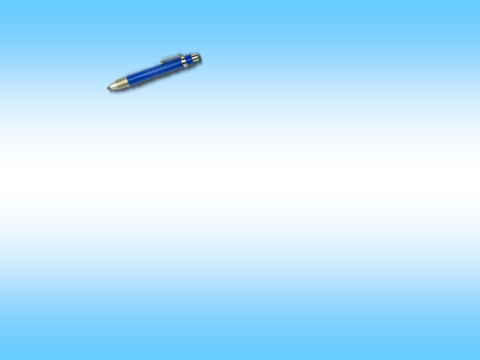 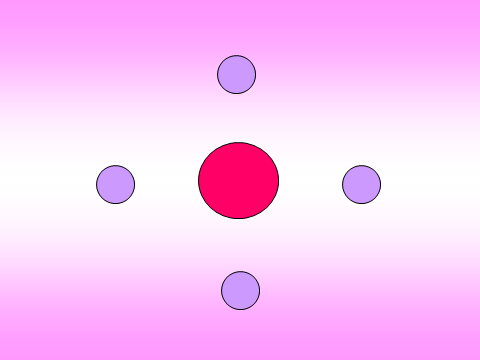 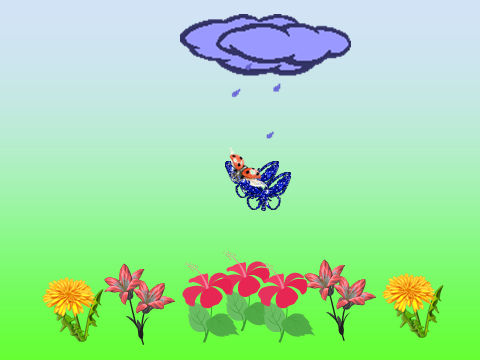 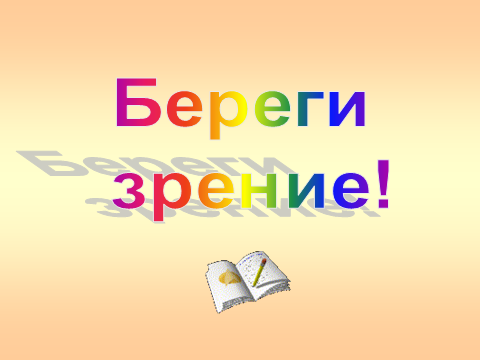 4. ГлаголУченик:Что без меня предметы?Лишь названья. А  я приду – все в действие придет:Блестит река, пестрят лугаИ процветает Забайкалье!Я – настоящий богатырь среди частей речи. Дружу с другими частями  речи. По частоте употребления я занимаю второе место. Что  я за часть речи?Предположения детей (работа в паре).- Когда я называю глаголы, то вы хлопаете в ладоши (подорожник, вы, плавать, уметь, около, доска, спать, кровать, учиться, они)5. МестоимениеУченик:Я о себе такого мненья:Огромна роль моя: Я  делу отдаюсь сполна.Я заменяю имена.Мой мир широк и разнообразен. Без меня нет языков. Я заменяю известную часть  речи. Кто я!Предположения детей (работа в паре): приведите примеры местоимений и запишите.Личностные результаты1. Развиваем умения высказывать своё отношение, выражать свои эмоции.2. Оценивать поступки в соответствии с определённой ситуацией.3. Формируем мотивацию к обучению и целенаправленной познавательной деятельности.Коммуникативные УУД1. Развиваем умение слушать и понимать других.2. Строить речевое высказывание в соответствии с поставленными задачами. 3. Оформлять свои мысли в устной форме.4. Умение работать в паре.IV. Итог урока.4  4Работа на нетбуках (совенок)– Что у вас получалось сегодня лучше всего?– В чём испытали затруднения?V. Рефлексия.4  4– Что у вас получалось сегодня лучше всего?– В чём испытали затруднения?VI. Домашнее задание.Записать на выбор 10 существительных или 10 прилагательных, 10 глаголов.